دبيرستان روزبه ( دوره اول)  فرم انتخاب كلاس هاي اردوي تابستاني 98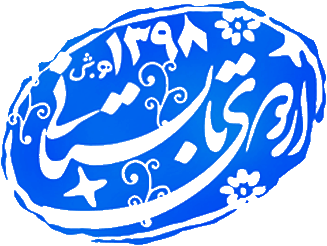 لطفا قبل از تكميل فرم به اين موارد توجه فرماييد:ابتدا دفترچه اردوی تابستانی را به همراه اولیای خود با دقت مطالعه فرماييد.دانش آموزان پايه ششم  روزهاي دوشنبه  در 2 كلاس از 4 اولويت انتخابی حضور خواهند یافت و روزهاي يك شنبه و سه شنبه نيز در 3 كلاس قرآن ، داستان نويسي و بازي هاي پرورشي شركت مي نمايند.دانش آموزان پايه هفتم هر روز در 1 كلاس از 2 اولويت انتخابی حضور خواهند یافت و علاوه بر كلاس هاي انتخابي، يك دوره آموزشی كمك هاي اوليه را نيز طی می نمایند.دانش آموزان پايه هشتم هر روز بر اساس اولويت هايي كه در اين فرم تعيين مي كنند، در 2 كلاس از  4 اولويت انتخابی حضور خواهند يافت.با توجه به عدم امكان جابه جايي بعد از كلاس بندي ، در تعيين اولويت ها به علايق و توانايي هاي خود دقت نمایید.این فرم را حداکثر تا روز يكشنبه 26/3/98 به نشانی زير ارسال فرمایید.      camp.dabir01@rouzbeh.org.ir كلاس هاي  انتخابي به ترتيب اولويت :دانش آموزان پایه ششم 4 کلاس (فقط در ستون دوشنبه)   پایه هفتم 2 کلاس و دانش آموزان پایه هشتم4 کلاس انتخابی را بر اساس اولویت و علاقه  تکمیل نمائید.                                        ( بعد از كلاس بندي ، هيچگونه جابجايي يا تغيير در تصميم گيري پذيرفته نيست) نام:نام خانوادگی:کلاس: كلاس هاي روزهاي دوشنبهكلاس هاي روزهاي دوشنبهكلاس هاي روزهاي يك شنبه و سه شنبهكلاس هاي روزهاي يك شنبه و سه شنبهاولويت 1اولويت 1اولويت 2اولويت 2اولويت 3اولويت 3اولويت 4اولويت 4